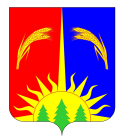 АДМИНИСТРАЦИЯ ЮРЛИНСКОГО МУНИЦИПАЛЬНОГО РАЙОНАПОСТАНОВЛЕНИЕ22.03.2017  											№108                                                                               О внесении изменений в муниципальную программу «Развитие системы образования Юрлинского муниципального района» Руководствуясь Федеральным законом от 6 октября 2003 года № 131-ФЗ «Об общих принципах организации местного самоуправления в Российской Федерации», Уставом Юрлинского муниципального района, Бюджетным кодексом Российской Федерации, Администрация Юрлинского муниципального районаПОСТАНОВЛЯЕТ:1.Внести изменения и дополнения в муниципальную программу  «Развитие системы образования Юрлинского муниципального района», утвержденную постановлением Администрации Юрлинского муниципального района от 15.03.2017 года № 101:1.1. Таблицу в приложении 1 изложить в новой редакции (Приложение 1);         1.2. Подпрограмму 6 Приложения 2 изложить в новой редакции (Приложение 2);         1.3. Подпрограмму 6 Приложения 4 изложить в новой редакции (Приложение 3);         1.4. Подпрограмму 6 Приложения 5 изложить в новой редакции (Приложение 4);         1.5. Подпрограмму 6 Приложения 7 изложить в новой редакции (Приложение 5);2. Настоящее Постановление вступает в силу со дня его официального опубликования в информационном бюллетене «Вестник Юрлы»3.Контроль за выполнением настоящего Постановления возложить на заместителя главы района Мелехину Н.А.Глава района – глава администрации района                                                Т.М. Моисеева                    Приложение 1к Постановлению от 22.03.2017 №108«О внесении изменений и дополнений в муниципальнуюПрограмму «Развитие системы образованияЮрлинского муниципального района»Приложение 2к Постановлению от 22.03.2017 №108«О внесении изменений и дополнений в муниципальнуюПрограмму «Развитие системы образованияЮрлинского муниципального района»Приложение 3к Постановлению от 22.03.2017 №108«О внесении изменений и дополнений в муниципальнуюПрограмму «Развитие системы образованияЮрлинского муниципального района»Финансовое обеспечение реализации муниципальной программыЮрлинского муниципального района за счет средств бюджетаЮрлинского муниципального районаПриложение 4к Постановлению от 22.03.2017 №108«О внесении изменений и дополнений в муниципальнуюПрограмму «Развитие системы образованияЮрлинского муниципального района»Финансовое обеспечение реализации муниципальной программыЮрлинского муниципального района за счет средств бюджетаПермского края Приложение 5к Постановлению от 22.03.2017 №108«О внесении изменений и дополнений в муниципальнуюПрограмму «Развитие системы образованияЮрлинского муниципального района»Финансовое обеспечение реализации муниципальной программыЮрлинского муниципального района за счет всех источниковфинансированияОбъемы и источники финансирования программыИсточники финансированияРасходы (тыс. руб.)Расходы (тыс. руб.)Расходы (тыс. руб.)Расходы (тыс. руб.)Расходы (тыс. руб.)Объемы и источники финансирования программыИсточники финансирования2016201720182019ИтогоОбъемы и источники финансирования программыВсего, в том числе:226231,21783192473,06648185425,10000185269,30000789398,68431Объемы и источники финансирования программыБюджет Юрлинского муниципального района55270,9538655867,9000049403,4000049247,60000209789,85386Объемы и источники финансирования программыКраевой бюджет166437,36397132134,96648131551,50000131551,50000561675,33045Объемы и источники финансирования программыВнебюджетные источники4522,900004470,2000004470,200004470,2000017933,50000N п/пНаименование подпрограммы, основного мероприятия, мероприятияОтветственный исполнитель, соисполнители, участникиСрокСрокОжидаемый непосредственный результат (краткое описание)N п/пНаименование подпрограммы, основного мероприятия, мероприятияОтветственный исполнитель, соисполнители, участникиначала реализацииокончания реализацииОжидаемый непосредственный результат (краткое описание)Подпрограмма 6. Приведение образовательных организаций в нормативное состояниеПодпрограмма 6. Приведение образовательных организаций в нормативное состояниеПодпрограмма 6. Приведение образовательных организаций в нормативное состояниеПодпрограмма 6. Приведение образовательных организаций в нормативное состояниеПодпрограмма 6. Приведение образовательных организаций в нормативное состояние61.Основное мероприятие «Проведение мероприятий в соответствии с требованиями надзорных органов»Управление образования, ОУ20152019Соответствуют требованиям надзорных органов 100% образовательных учрежденийСтроительные и ремонтные работы образовательных учрежденияхУправление образования, ОУ20152019Соответствуют требованиям надзорных органов 100% образовательных учрежденийОбеспечение условий по антитеррористической безопасностиУправление образования, ОУ201620192.Основное мероприятие «Создание в общеобразовательных организациях, расположенных в сельской местности, условий для занятий физической культурой и спортом»Управление образования, ОУ20172019Ремонтные работы в спортивном зале МБОУ «Юрлинская средняя школа им.Л.Барышева» с.Юрла, ул.Пионеров, д.5Управление образования, ОУ20172019 Ремонт спортивного зала в МБОУ «Юрлинская средняя школа им.Л.Барышева» с.Юрла, ул.Коммунаров, д.21Управление образования, ОУ201720193.Основное мероприятие «Создание доступной среды для маломобильных групп населения»Управление образования, ОУ20172019Ремонтные работы в МБОУ «Юрлинская средняя школа им.Л.Барышева» (создание доступной среды для маломобильных групп населения)Управление образования, ОУ20172019Наименование муниципальной программы, подпрограммы, основного мероприятия, мероприятияОтветственный исполнитель, соисполнители, участники (ГРБС)Код бюджетной классификацииКод бюджетной классификацииКод бюджетной классификацииКод бюджетной классификацииРасходы <1>, тыс. руб.Расходы <1>, тыс. руб.Расходы <1>, тыс. руб.Расходы <1>, тыс. руб.Наименование муниципальной программы, подпрограммы, основного мероприятия, мероприятияОтветственный исполнитель, соисполнители, участники (ГРБС)ГРБСРзПрЦСРКВР <2>201620172018201912345678910Подпрограмма 6.Приведение в нормативное состояние образовательных учрежденийУправление образования, образовательные учреждения97401 6 00 000006126418,153864874,50000001.Основное мероприятие «Проведение мероприятий в соответствии с требованиями надзорных органов»Управление образования, образовательные учреждения97401 6 01 000006126418,153864343,61159001.Строительные и ремонтные работы в образовательных учрежденияхУправление образования, образовательные учреждения97401 6 01 О00906126418,153863938,4115900Строительные и ремонтные работы в МБОУ «Пожинская начальная школа»974070201 6 01 О0090612792,00000958,3000000Ремонтные работы в МБОУ «Комсомольская основная школа»974070201 6 01 О0090612525,00000200,0000000Ремонтные работы в МБОУ «Елогская основная школа»974070201 6 01 О0090612292,87500394,0000000Ремонтные работы в МБОУ «Вятчинская основная школа»974070201 6 01 О00906121090,15386580,0000000Ремонтные работы в МБОУ «Усть-Зулинская основная школа» 974070201 6 01 О00906121000,00000520,0000000Ремонтные работы в МБОУ «Усть-Березовская основная школа» 974070201 6 01 О0090612603,00000270,0000000Ремонтные работы в МБОУ «Сюрольская начальная школа» 974070201 6 01 О009061275,02500000Ремонтные работы в МБОУ «Юмская основная школа» 974070201 6 01 О0090612642,60000000Ремонтные работы в МБОУ «Чужьинская основная школа» 974070201 6 01 О009061243,00000421,3115900Ремонтные работы в МБОУ «Дубровская основная школа» 974070201 6 01 О009061260,00000000Ремонтные работы в МБОУ «Юрлинская средняя школа им.Л.Барышева»974070201 6 01 О0090612573,50000000Ремонтные работы в МБДОУ «Юрлинский детский сад №1»974070101 6 01 О0090612-000Ремонтные работы в МБДОУ «Юрлинский детский сад №3»974070101 6 01 О0090612146,00000000Строительные и ремонтные работы в МБДОУ «Юрлинский детский сад №5»974070101 6 01 О0090612575,00000594,8000000Ремонтные работы в МБДОУ «Юрлинский детский сад №6»974070101 6 01 О0090612-0002.Обеспечение условий по антитеррористической безопасностиУправление образования, образовательные учреждения97407016120405,2000000Установка видеонаблюдения в МБДОУ «Юрлинский детский сад №1»974070101 6 01 О00906120190,0000000Установка видеонаблюдения в МБДОУ «Юрлинский детский сад №3»974070101 6 01 О0090612090,0000000Установка видеонаблюдения в МБДОУ «Юрлинский детский сад №5»974070101 6 01 О00906120125,20000002.Основное мероприятие «Создание в общеобразовательных организациях, расположенных в сельской местности, условий для занятий физической культурой и спортом»Управление образования, образовательные учреждения97407026120459,5943900Ремонт спортивного зала в МБОУ «Юрлинская средняя школа им.Л.Барышева» с.Юрла, ул.Пионеров, д.5Управление образования, образовательные учреждения974070201 6 02 L09706120270,1567700Ремонт спортивного зала в МБОУ «Юрлинская средняя школа им.Л.Барышева» с.Юрла, ул.Коммунаров, д.21Управление образования, образовательные учреждения974070201 6 02 SP0506120189,43762003.Основное мероприятие «Создание доступной среды для маломобильных групп населения»Управление образования, образовательные учреждения974070201 6 03 SP050612071,2940200Ремонтные работы в МБОУ «Юрлинская средняя школа им.Л.Барышева» (создание доступной среды для маломобильных групп населения)Управление образования, образовательные учреждения974070201 6 03 SP050612071,2940200Наименование муниципальной программы, подпрограммы, основного мероприятия, мероприятияОтветственный исполнитель, соисполнители, участники (ГРБС)Код бюджетной классификацииКод бюджетной классификацииКод бюджетной классификацииКод бюджетной классификацииРасходы <1>, тыс. руб.Расходы <1>, тыс. руб.Расходы <1>, тыс. руб.Расходы <1>, тыс. руб.Наименование муниципальной программы, подпрограммы, основного мероприятия, мероприятияОтветственный исполнитель, соисполнители, участники (ГРБС)ГРБСРзПрЦСРКВР <2>201620172018201912345678910Подпрограмма 6.Приведение в нормативное состояние образовательных учрежденийУправление образования, образовательные учреждения974070261201129,66648002.Основное мероприятие «Создание в общеобразовательных организациях, расположенных в сельской местности, условий для занятий физической культурой и спортом»Управление образования, образовательные учреждения97407026120915,7844200Ремонт спортивного зала в МБОУ «Юрлинская средняя школа им.Л.Барышева» с.Юрла, ул.Пионеров, д.5Управление образования, образовательные учреждения974070201 6 02 R09706120810,4703200Ремонт спортивного зала в МБОУ «Юрлинская средняя школа им.Л.Барышева» с.Юрла, ул.Коммунаров, д.21Управление образования, образовательные учреждения974070201 6 02 2P0506120105,31410003.Основное мероприятие «Создание доступной среды для маломобильных групп населения»Управление образования, образовательные учреждения974070201 6 03 2P0506120213,8820600Ремонтные работы в МБОУ «Юрлинская средняя школа им.Л.Барышева» (создание доступной среды для маломобильных групп населения)Управление образования, образовательные учреждения974070201 6 03 2P0506120213,8820600Наименование муниципальной программы, подпрограммы, основного мероприятия, мероприятияОтветственный исполнитель, соисполнители, участники (ГРБС)Код бюджетной классификацииКод бюджетной классификацииКод бюджетной классификацииКод бюджетной классификацииРасходы <1>, тыс. руб.Расходы <1>, тыс. руб.Расходы <1>, тыс. руб.Расходы <1>, тыс. руб.Наименование муниципальной программы, подпрограммы, основного мероприятия, мероприятияОтветственный исполнитель, соисполнители, участники (ГРБС)ГРБСРзПрЦСРКВР <2>201620172018201912345678910Подпрограмма 6.Приведение в нормативное состояние образовательных учрежденийУправление образования, образовательные учреждения97401 6 00 000006126418,153866004,16648001.Основное мероприятие «Проведение мероприятий в соответствии с требованиями надзорных органов»Управление образования, образовательные учреждения97401 6 01 000006126418,153864343,61159001.Строительные и ремонтные работы в образовательных учрежденияхУправление образования, образовательные учреждения97401 6 01 О00906126418,153863938,4115900Строительные и ремонтные работы в МБОУ «Пожинская начальная школа»974070201 6 01 О0090612792,00000958,3000000Ремонтные работы в МБОУ «Комсомольская основная школа»974070201 6 01 О0090612525,00000200,0000000Ремонтные работы в МБОУ «Елогская основная школа»974070201 6 01 О0090612292,87500394,0000000Ремонтные работы в МБОУ «Вятчинская основная школа»974070201 6 01 О00906121090,15386580,0000000Ремонтные работы в МБОУ «Усть-Зулинская основная школа»974070201 6 01 О00906121000,00000520,0000000Ремонтные работы в МБОУ «Усть-Березовская основная школа»974070201 6 01 О0090612603,00000270,0000000Ремонтные работы в МБОУ «Сюрольская начальная школа» 974070201 6 01 О009061275,02500000Ремонтные работы в МБОУ «Юмская основная школа»974070201 6 01 О0090612642,60000000Ремонтные работы в МБОУ «Чужьинская основная школа» 974070201 6 01 О009061243,00000421,3115900Ремонтные работы в МБОУ «Дубровская основная школа» 974070201 6 01 О009061260,00000000Ремонтные работы в МБОУ «Юрлинская средняя школа им.Л.Барышева»974070201 6 01 О0090612573,50000000Ремонтные работы в МБДОУ «Юрлинский детский сад №3»974070101 6 01 О0090612146,00000000Строительные и ремонтные работы в МБДОУ «Юрлинский детский сад №5»974070101 6 01 О0090612575,00000594,80000002.Обеспечение условий по антитеррористической безопасностиУправление образования, образовательные учреждения974070101 6 01 О00906120405,2000000Установка видеонаблюдения в МБДОУ «Юрлинский детский сад №1»974070101 6 01 О00906120190,0000000Установка видеонаблюдения в МБДОУ «Юрлинский детский сад №3»974070101 6 01 О0090612090,0000000Установка видеонаблюдения в МБДОУ «Юрлинский детский сад №5»974070101 6 01 О00906120125,20000002.Основное мероприятие «Создание в общеобразовательных организациях, расположенных в сельской местности, условий для занятий физической культурой и спортом»Управление образования, образовательные учреждения974070201375,3788100Ремонт спортивного зала в МБОУ «Юрлинская средняя школа им.Л.Барышева» с.Юрла, ул.Пионеров, д.5Управление образования, образовательные учреждения974070201 6 02 L09706120270,1567700Ремонт спортивного зала в МБОУ «Юрлинская средняя школа им.Л.Барышева» с.Юрла, ул.Пионеров, д.5Управление образования, образовательные учреждения974070201 6 02 R09706120810,4703200Ремонт спортивного зала в МБОУ «Юрлинская средняя школа им.Л.Барышева» с.Юрла, ул.Коммунаров, д.21Управление образования, образовательные учреждения974070201 6 02 SP0506120189,4376200Ремонт спортивного зала в МБОУ «Юрлинская средняя школа им.Л.Барышева» с.Юрла, ул.Коммунаров, д.21Управление образования, образовательные учреждения974070201 6 02 2Р0506120105,31410003.Основное мероприятие «Создание доступной среды для маломобильных групп населения»Управление образования, образовательные учреждения97407020285,1760800Ремонтные работы в МБОУ «Юрлинская средняя школа им.Л.Барышева» (создание доступной среды для маломобильных групп населения)Управление образования, образовательные учреждения974070201 6 03 SP050612071,2940200Ремонтные работы в МБОУ «Юрлинская средняя школа им.Л.Барышева» (создание доступной среды для маломобильных групп населения)Управление образования, образовательные учреждения974070201 6 03 2Р0506120213,8820600